2021年雨花区所属事业单位公开招聘（选调）工作人员岗位表（第二批）序号主管部门招聘(选调) 单位编制性质招聘(选调)岗位招聘(选调)计划岗位条件岗位条件岗位条件岗位条件岗位条件笔试科目      考核方式岗位性质备注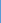 序号主管部门招聘(选调) 单位编制性质招聘(选调)岗位招聘(选调)计划年龄学历学位所学专业其他笔试科目      考核方式岗位性质备注1中国（湖南）自由贸易试验区长沙片区雨花管理委员会全额事业金融专干235周岁以下研究生及以上硕士及以上经济学类具有2年以上金融工作经历。公共基础知识和专业知识（经济学方向）结构化面试1.招聘岗位。2.将在聘用合同中约定最低服务年限。2中国（湖南）自由贸易试验区长沙片区雨花管理委员会全额事业国际贸易专干130周岁以下本科及以上学士及以上经济学类、     工商管理类1.具有1年以上在海关、外汇管理部门、综合保税区、口岸的工作经历。2.国家大学英语6级425分及以上。公共基础知识和申论结构化面试1.选调岗位。选调范围为全国范围内公益类事业单位（不含参公管理单位）中在编在岗工作人员，工勤岗位人员除外。2.将在聘用合同中约定最低服务年限。3中国（湖南）自由贸易试验区长沙片区雨花管理委员会全额事业文字综合135周岁以下研究生及以上硕士及以上不限具有2年以上文字写作工作经历。       科目一：发言稿 科目二：理论文章结构化面试1.招聘岗位。2.将在聘用合同中约定最低服务年限。4中国（湖南）自由贸易试验区长沙片区雨花管理委员会全额事业宣传专干130周岁以下本科及以上学士及以上中国语言文学类、新闻传播学类具有2年以上文字写作工作经历。公共基础知识和专业知识（新闻写作方向）结构化面试1.选调岗位。选调范围为全国范围内公益类事业单位（不含参公管理单位）中在编在岗工作人员，工勤岗位人员除外。2.将在聘用合同中约定最低服务年限。5中共长沙市雨花区委党校全额事业教师230周岁以下 研究生及以上硕士及以上哲学类、中国语言文学类、工商管理类、法学类、政治学类                         1.中共党员（含预备党员）。                2.具有2年以上工作经历。                            科目一：发言稿 科目二：理论文章命题试教1、选调岗位。选调范围为湖南省范围内公益类事业单位（不含参公管理单位）中在编在岗工作人员，工勤岗位人员除外。2、将在聘用合同中约定最低服务年限。6中共长沙市雨花区委组织部长沙市雨花区人才队伍建设工作中心全额事业文字综合230周岁以下本科及以上学士及以上不限1.中共党员（含预备党员）。2.具有2年以上文字写作工作经历。3.具有硕士研究生及以上学历学位的，年龄可放宽至35周岁以下。科目一：发言稿 科目二：理论文章结构化面试1.选调岗位。选调范围为湖南省范围内公益类事业单位（不含参公管理单位）中在编在岗工作人员，工勤岗位人员除外。2.将在聘用合同中约定最低服务年限。7中共长沙市雨花区委统一战线工作部长沙市雨花区党外人士服务中心全额事业文字综合兼党建专干130周岁以下 本科及以上学士及以上文史哲大类1.中共党员（含预备党员）。2.具有2年以上文字写作工作经历。科目一：发言稿 科目二：理论文章结构化面试招聘岗位8长沙市雨花区人大常委会办公室长沙市雨花区人大代表服务中心全额事业文字综合130周岁以下本科及以上不限不限具有2年以上文字写作工作经历。科目一：发言稿 科目二：理论文章结构化面试1.选调岗位。选调范围为湖南省范围内公益类事业单位（不含参公管理单位）中在编在岗工作人员，工勤岗位人员除外。2.将在聘用合同中约定最低服务年限。9长沙市雨花区人民政府办公室长沙市雨花区数据资源中心全额事业数据中心专干130周岁以下 本科及以上学士及以上计算机类具有3年以上政府信息化管理工作经历。公共基础知识和专业知识（计算机网络技术方向）结构化面试1.选调岗位。选调范围为湖南省范围内公益类事业单位（不含参公管理单位）中在编在岗工作人员，工勤岗位人员除外。2.将在聘用合同中约定最低服务年限。10长沙市雨花区住房和城乡建设局(区人民防空办公室）长沙市雨花区住房保障服务中心全额事业住保专干130周岁以下 本科及以上学士及以上土建类具有2年以上工作经历。公共基础知识和专业知识（土建方向）结构化面试招聘岗位11长沙市雨花区住房和城乡建设局(区人民防空办公室）长沙市雨花区住房保障服务中心全额事业文字综合130周岁以下 本科及以上学士及以上中国语言文学类、新闻传播学类具有2年以上文字写作工作经历。科目一：发言稿 科目二：理论文章结构化面试招聘岗位12长沙市雨花区交通运输局长沙市雨花区农村公路建养中心全额事业会计130周岁以下本科及以上学士及以上经济学类、工商管理类1.具有会计专业初级以上的职称。                            2.具有3年以上会计工作经历。                      公共基础知识和专业知识（会计方向）结构化面试1.招聘岗位。2.将在聘用合同中约定最低服务年限。13长沙市雨花区交通运输局长沙市雨花区农村公路建养中心全额事业公路建设养护人员130周岁以下本科及以上学士及以上土建类1.具有3年以上公路建设养护工作经历。2.具有道路与桥梁隧道工程专业中级以上的职称。公共基础知识和专业知识（土建方向）结构化面试1.招聘岗位。2.将在聘用合同中约定最低服务年限。14长沙市雨花区农业农村局长沙市雨花区动物疫病预防控制中心全额事业动物疫病防控管理专干230周岁以下 本科及以上学士及以上动物生产与动物医学类、畜牧畜医学类1.具有执业兽医师资格证书。                  2.在取得执业兽医师资格证书后，具有2年以上畜牧兽医工作经历。                 公共基础知识和申论结构化面试1.招聘岗位。2.将在聘用合同中约定最低服务年限。3.能承担夜班值守工作。15长沙市雨花区卫生健康局长沙市雨花区卫生健康局会计核算中心全额事业会计135周岁以下 研究生及以上硕士及以上经济学类、工商管理类具有2年以上会计或审计工作经历。公共基础知识和专业知识（会计方向）结构化面试1.招聘岗位。2.将在聘用合同中约定最低服务年限。16长沙市雨花区卫生健康局长沙市雨花区妇幼保健计划生育服务中心全额事业妇保科医生130周岁以下本科及以上学士及以上临床医学、妇幼保健医学、临床医学硕士、妇产科学、少儿卫生与妇幼保健学1、具有执业医师资格证和执业医师证，执业医师证执业范围为妇产科专业。                            2、具有1年以上妇产科或妇女保健工作经历。              3、具有硕士研究生及以上学历学位或妇产科学、妇幼保健专业中级以上职称者，年龄可放宽至35周岁以下。公共基础知识和专业知识（妇产科和妇女保健方向）结构化面试招聘岗位17长沙市雨花区卫生健康局长沙市雨花区疾病预防控制中心全额事业职业卫生专干130周岁以下 本科及以上学士及以上预防医学、食品卫生与营养学、流行病与卫生统计学、营养与食品卫生学、公共卫生硕士公共基础知识和专业知识（预防医学方向）结构化面试高校毕业生岗位1.招聘岗位。2.能承担夜间应急值守和外勤任务，适应长期加班。18长沙市雨花区卫生健康局长沙市雨花区疾病预防控制中心全额事业艾滋病防控专干130周岁以下 本科及以上学士及以上预防医学、食品卫生与营养学、流行病与卫生统计学、营养与食品卫生学、公共卫生硕士公共基础知识和专业知识（预防医学方向）结构化面试1.招聘岗位。2.能承担夜间应急值守和外勤任务，适应长期加班。19长沙市雨花区信访局长沙市雨花区人民来访接待中心全额事业文字综合130周岁以下 本科及以上学士及以上中国语言文学类、新闻传播学类具有2年以上文字写作工作经历。   科目一：发言稿 科目二：理论文章结构化面试1.招聘岗位。2.将在聘用合同中约定最低服务年限。20长沙市雨花区城市人居环境局长沙市雨花区棚户区改造事务中心全额事业工程师135周岁以下研究生及以上硕士及以上土建类1.具有建筑工程或市政公用工程专业中级以上职称。2.具有一级建造师执业资格证（市政公用工程或建筑工程专业）或二级建造师执业资格证（市政公用工程或建筑工程专业）。3.具有5年以上工程项目管理或工程项目设计工作经历。公共基础知识和专业知识（土建方向）结构化面试1.招聘岗位。 2.将在聘用合同中约定最低服务年限。21长沙市雨花区征地服务中心全额事业法律专干135周岁以下 研究生及以上硕士及以上法学类1.中共党员（含预备党员）。2.具有3年以上工作经历。3.具有法律职业资格A证。公共基础知识和申论结构化面试招聘岗位22长沙市雨花区国有资产事务中心全额事业规划发展专干130周岁以下 本科及以上学士及以上经济学类、管理科学与工程类、工商管理类公共基础知识和申论结构化面试1.选调岗位。选调范围为湖南省范围内公益类事业单位（不含参公管理单位）中在编在岗工作人员，工勤岗位人员除外。2.将在聘用合同中约定最低服务年限。23长沙市雨花区电子商务物流中心全额事业行政管理综合专干130周岁以下 本科及以上学士及以上行政管理、公共事业管理、公共管理硕士1.中共党员（含预备党员）。2.具有3年以上文字写作工作经历。公共基础知识和申论结构化面试招聘岗位24长沙市雨花区城市管理和综合执法局长沙市雨花区市政设施维护中心差额事业工程师130周岁以下本科及以上学士及以上土建类具有2年以上给排水工作经历。公共基础知识和专业知识（土建方向）结构化面试1.招聘岗位。2.将在聘用合同中约定最低服务年限。25长沙市雨花区城市管理和综合执法局长沙市雨花区市容环境卫生维护中心差额事业会计135周岁以下研究生及以上硕士及以上经济学类、工商管理类1.具有会计专业中级以上的职称。                            2.具有2年以上会计工作经历。公共基础知识和专业知识（会计方向）结构化面试招聘岗位26长沙市雨花区城市管理和综合执法局长沙市雨花区市容环境卫生维护中心差额事业文字综合130周岁以下本科及以上学士及以上中国语言文学类、新闻传播学类具有3年以上文字写作工作经历。科目一：发言稿科目二：理论文章结构化面试招聘岗位27长沙市雨花区黎托街道办事处所属事业单位全额事业办公室综合专干135周岁以下研究生及以上硕士及以上不限1.中共党员（含预备党员）。2.具有3年以上文字写作工作经历。公共基础知识和申论结构化面试1.招聘岗位。2.将在聘用合同中约定最低服务年限。3.能承担夜间应急值守，适应长期值班。28长沙市雨花区洞井街道办事处所属事业单位全额事业城管专干130周岁以下本科及以上学士及以上经济和管理学大类公共基础知识和申论结构化面试1.招聘岗位。2.将在聘用合同中约定最低服务年限。29长沙市雨花区雨花亭街道办事处所属事业单位全额事业法律专干130周岁以下 本科及以上学士及以上法学类具有2年以上法律工作经历。公共基础知识和专业知识（法学方向）结构化面试1.招聘岗位。 2.将在聘用合同中约定最低服务年限。30长沙市雨花区侯家塘街道办事处所属事业单位全额事业文字综合130周岁以下本科及以上学士及以上不限具有3年以上文字写作工作经历。科目一：发言稿科目二：理论文章结构化面试选调岗位。选调范围为湖南省范围内公益类事业单位（不含参公管理单位）中在编在岗工作人员，工勤岗位人员除外。31长沙市雨花区左家塘街道办事处所属事业单位全额事业会计130周岁以下本科及以上学士及以上经济学类、工商管理类1.具有会计专业初级以上的职称。                2.具有2年以上会计工作经历。公共基础知识和专业知识（会计方向）结构化面试1.招聘岗位。2.将在聘用合同中约定最低服务年限。32长沙市雨花区东塘街道办事处所属事业单位全额事业卫健专干130周岁以下 本科及以上学士及以上公共卫生与预防医学类具有1年以上疾病防控工作经历。公共基础知识与专业知识（公共卫生与预防医学方向）结构化面试1.招聘岗位。 2.将在聘用合同中约定最低服务年限。33长沙市雨花区砂子塘街道办事处所属事业单位全额事业文字综合130周岁以下 本科及以上学士及以上中国语言文学类、新闻传播学类科目一：发言稿科目二：理论文章结构化面试1.招聘岗位。2.将在聘用合同中约定最低服务年限。34长沙市雨花区井湾子街道办事处所属事业单位全额事业应急专干130周岁以下本科及以上学士及以上不限1.具有3年以上应急管理工作经历。2.具有湖南省行政执法证。公共基础知识和申论结构化面试1.选调岗位。选调范围为湖南省范围内公益类事业单位（不含参公管理单位）中在编在岗工作人员，工勤岗位人员除外。2.将在聘用合同中约定最低服务年限。3.能承担夜间应急值守和外勤任务，从事事故调查处置执法工作。35长沙市雨花区东山街道办事处所属事业单位全额事业文字综合兼党建专干135周岁以下研究生及以上硕士及以上不限1.中共党员（含预备党员）。                                  2.具有2年以上文字写作工作经历。 科目一：发言稿科目二：理论文章结构化面试1.选调岗位。选调范围为湖南省范围内公益类事业单位（不含参公管理单位）中在编在岗工作人员，工勤岗位人员除外。2.将在聘用合同中约定最低服务年限。 36长沙市雨花区同升街道办事处所属事业单位全额事业网格化专干130周岁以下本科及以上学士及以上法学类公共基础知识和专业知识（法学方向）结构化面试高校毕业生岗位1.招聘岗位。2.将在聘用合同中约定最低服务年限。37长沙市雨花区跳马镇人民政府所属事业单位全额事业报建专干130周岁以下本科及以上学士及以上土建类具有3年以上报建工作经历。公共基础知识和专业知识（土建方向）结构化面试1.招聘岗位。2.将在聘用合同中约定最低服务年限。38长沙市雨花区跳马镇人民政府所属事业单位全额事业文字综合130周岁以下本科及以上学士及以上不限具有2年以上文字写作工作经历。科目一：发言稿科目二：理论文章结构化面试1.选调岗位。选调范围为湖南省范围内公益类事业单位（不含参公管理单位）中在编在岗工作人员，工勤岗位人员除外。2.将在聘用合同中约定最低服务年限。